Piątek 22.05.2020r. Temat: Ćwiczenia usprawniające spostrzeganie wzrokowe oraz orientację przestrzenną.  Uzupełnij miejsca po prawej stronie cyfr, wstawiając taki sam znak jak we wzorze.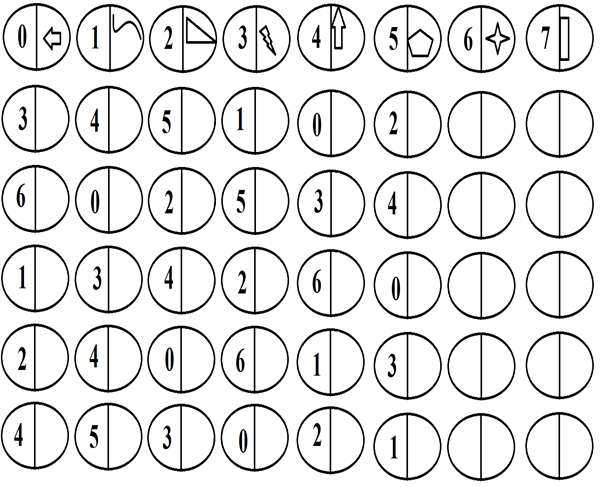 Odszukaj lustrzane odbicia – w pionie i poziomie – figury po lewej stronie.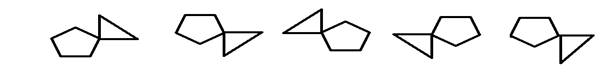 Uzupełnij rysunki po prawej stronie tak, aby były zgodne           z rysunkiem po lewej stronie.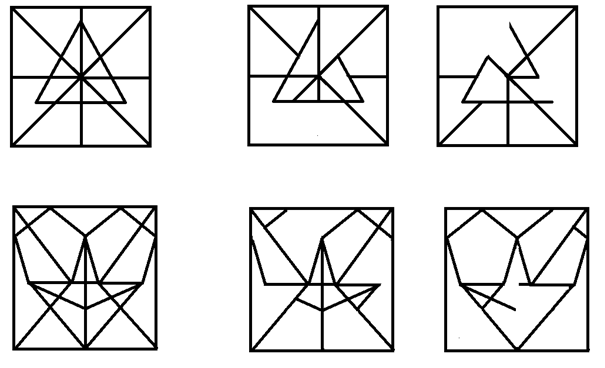 Wskaz taki sam wzór, jak po lewej stronie w ramce.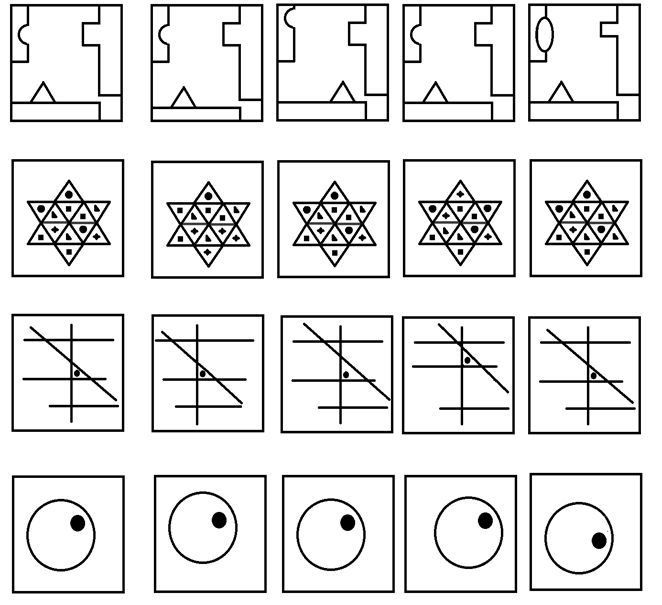 Odszukaj i połącz po trzy identyczne figury.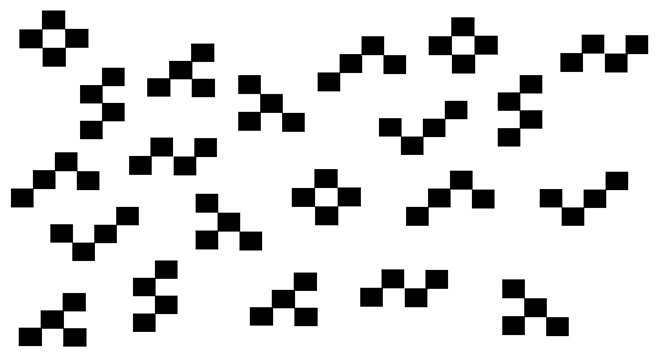 Na dole kartki narysuj taki sam wzór.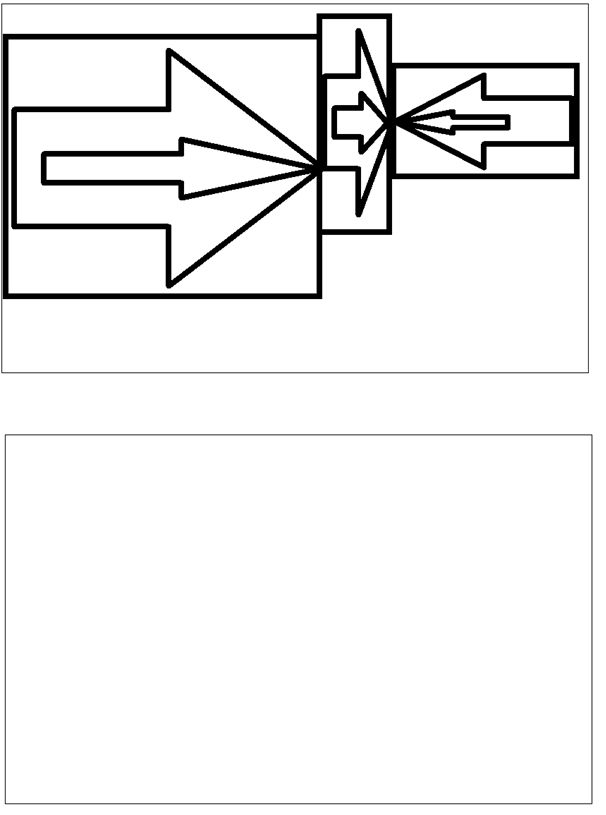 